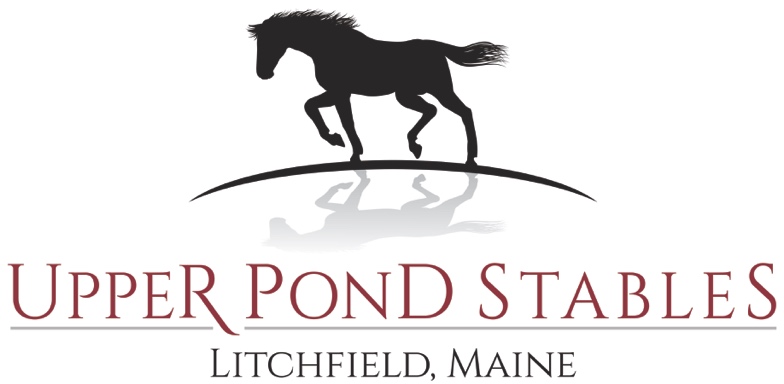 SEPTEMBER 30, 2023 –  9:00 A.M. - FUN SHOWRider name:______________________________________________Age:____________                                        Horse Name:_________________________________________________________ Owner/Contact Information:_____________________________________________E-mail Address:_______________________________________________________ CIRCLE ALL CLASSES YOU ARE ENTERING:   **MUST include $10.00 office fee**$10.00 per class if received prior to 9/27/2023   -    $12.00 per class after 9/28 and day of event Payment must accompany entry form Payable to: Upper Pond Stables  - Mailing address:  147 Upper Pond Road, Litchfield, ME  04350 – ANY CHECKS RETURNED FOR NSF SHALL BE CHARGED an additional $50.00.	TOTAL DUE:TOTAL FOR CLASSES:  ____________OFFICE FEE: $10.00   CLASS DAY FEE:  $100.00 ( INCLUDES office fee)	TOTAL PAID:  ________________	If you are riding in friends and family – name of second rider:  ___________________________________SIGNATURE REQUIRED ON NEXT PAGEEvery entry at this event shall constitute an agreement that the person making it, owner, lessee, trainer, manager, agent, coach, parent or guardian and the horse, shall be subject to the rules and regulations of the show, and that every horse/rider is eligible as entered and that the owner and any of his or her representatives are bound by the rules of the show, accept as final the decision of the show management thereof on any question arising under horse or pony said rules and agree to hold the show and management of Upper Pond Stables, Inc., RoanStar Holdings, LLC and officials and employees, harmless for any action taken. The show and equine rules are governed by the Laws of the State of Maine. All exhibitors agree that, the staff, owner of Upper Pond Stables , Inc. and RoanStar Holdings, LLC and officials of this show are to be held harmless for all events and issues resulting from or associated with the use of the premises. These events or issues include, but are not limited to, the cost of loss, damage, accidents or legal expenses. (If the exhibitor is a minor, a parent/guardian must sign the entry form.)WARNING Under Maine Law an equine professional has limited liability for an injury or death resulting from the inherent risks of equine activities Owner or Rider Signature:__________________________________________________________________Minor’s Name & Parent/Guardian Signature: _________________________________________________________________________________________ 12345678910111213141516171819202122232425